Circ. n. 184WEB							              Busto Arsizio , li 16 novembre 2013Ai Rappresentanti di classe Sede Centrale v. CarducciSede Piazza Trento TriesteOGGETTO: Piano di evacuazione  - formazione studentiPer Comunicazioni relative al piano di evacuazione dell’edificio:i rappresentanti degli studenti delle classi della Sede centrale, via Carducci, sono convocati dal Prof. Biasco, RSPP di Istituto, martedì 26 novembre 2013 alle ore 10.00  in aula magna i rappresentanti degli studenti delle classi della sede di p.zza Trento e Trieste sono convocati martedì 26 novembre 2013 alle ore 10.30  nell’aula 3 della succursale.Il Dirigente ScolasticoProf.ssa Cristina Boracchi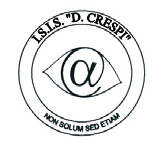 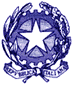 ISTITUTO DI ISTRUZIONE SECONDARIA  “DANIELE CRESPI” Liceo Internazionale Classico e  Linguistico VAPC02701R Liceo delle Scienze Umane VAPM027011Via G. Carducci 4 – 21052 BUSTO ARSIZIO (VA) www.liceocrespi.it-Tel. 0331 633256 - Fax 0331 674770 - E-mail: lccrespi@tin.itC.F. 81009350125 – Cod.Min. VAIS02700D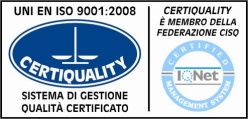 CertINT® 2012